Daily Family PrayerMarch 29As we light our candle and ring our bellWe pray that God is with us.In the name of the Father, and of the Son, and of the Holy Spirit. Amen. 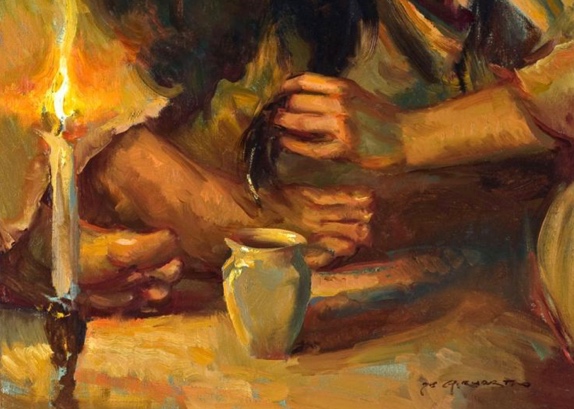 Gospel John 12:1-11Six days before Passover Jesus came to Bethany,
where Lazarus was, whom Jesus had raised from the dead.
They gave a dinner for him there, and Martha served,
while Lazarus was one of those reclining at table with him. 
Mary took a litre of costly perfumed oil
made from genuine aromatic nard
and anointed the feet of Jesus and dried them with her hair;
the house was filled with the fragrance of the oil. 
Then Judas the Iscariot, one of his disciples,
and the one who would betray him, said,
“Why was this oil not sold for three hundred days’ wages
and given to the poor?”
He said this not because he cared about the poor
but because he was a thief and held the money bag
and used to steal the contributions.
So Jesus said, “Leave her alone.
Let her keep this for the day of my burial.
You always have the poor with you, but you do not always have me.”The large crowd of the Jews found out that he was there and came,
not only because of him, but also to see Lazarus,
whom he had raised from the dead.
And the chief priests plotted to kill Lazarus too,
because many of the Jews were turning away
and believing in Jesus because of him.ALL – Praise to you Lord Jesus Christ.Video – Mary anoints Jesus (2 minutes)https://www.youtube.com/watch?v=f-sr8V0zU-4SilenceIn silence reflect on the following questions.Discussion QuestionsWhy does Mary anoint Jesus?Who else gets anointed?Judas said  “why wasn’t this perfume sold”? How is Judas feeling?What does it mean – “you will always have poor people with you. But you don’t always have me”.What happened to Lazrus?Does Jesus have power today?Common prayerWe pray that we to might anoint Jesus with our own life choices. May we fall in love with Jesus more and more. Lord hear us.We pray that we defeat our own jealousy. Lord make us aware of the things we most struggle with. May we not compare ourselves to those who have more. Lord hear us.We pray for Myanmar and Burma. That peace may enter the hearts of their leaders. Lord hear us.We pray for those who suffer human rights abuse. In places like Xinjiang Western China and the refugee camps in Australia. We pray that human hearts might be open with compassion to help them. Lord hear us.Any other prayers?Song – I won’t let go – Switch foothttps://www.youtube.com/watch?v=pfUssvjj4rsIf you could let the pain of the past goOf your soulNone of this is in your controlLord we bring these prayers both said and unsaid through the 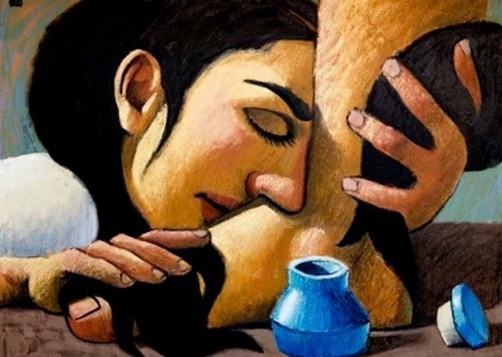 Prayer of AnointingWe have ignored the state of our human frailty For our pain, suffering, sin, and imperfectness We have caused.We hand it over to you Jesus. As you walk across the stone paths to Calvary.We choose to walk by your side.Give me your cross JesusSo that we may give you ours.We anoint you now with our life.With our choices, may we love you more.With our letting go of pettiness, from our darkness.Anoint us with your life.With the waters of your baptism.In the downs and ups.In the waters of your life as it washes over us.We anoint you this day.With the most expensive thing we own.Our hearts.Amen.As blow the candle out and ring our bellWe pray that God is with us this day.In the name of the Father, and of the Son, and of the Holy Spirit.Amen